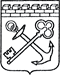 АДМИНИСТРАЦИЯ ЛЕНИНГРАДСКОЙ ОБЛАСТИКОМИТЕТ ПО СОХРАНЕНИЮ КУЛЬТУРНОГО НАСЛЕДИЯ ЛЕНИНГРАДСКОЙ ОБЛАСТИПРИКАЗ«___»____________2021 г.                                                  №___________________г. Санкт-ПетербургОб установлении Порядка размещения информации о среднемесячной заработной плате руководителя, заместителя руководителя и главного бухгалтера государственных учреждений, подведомственных комитету по сохранению культурного наследия Ленинградской области, в информационно-телекоммуникационной сети «Интернет» на официальном сайте комитета по сохранению культурного наследия Ленинградской областиВ соответствии со статьей 349.5 Трудового кодекса Российской Федерации приказываю:1. Утвердить Порядок размещения информации о среднемесячной заработной плате руководителя, заместителя руководителя и главного бухгалтера государственных учреждений Ленинградской области, подведомственных комитету по сохранению культурного наследия Ленинградской области в информационно-телекоммуникационной сети "Интернет" и представления указанными лицами данной информации согласно приложению к настоящему приказу.2. Настоящий приказ вступает в силу со дня официального опубликования и распространяется на правоотношения, возникшие с 1 января 2021 года. 3. Контроль за исполнением настоящего приказа оставляю за собой.Заместитель Председателя Правительства Ленинградской области - председатель 
комитета по сохранению культурного наследия                                             В.О. Цой УТВЕРЖДЕНприказом комитета по сохранению культурного наследия Ленинградской областиот «___» ________________ 20__ г.№ ___________________________ПОРЯДОКразмещения информации о среднемесячной заработной плате руководителя, заместителя руководителя и главного бухгалтера государственных учреждений, подведомственных комитету по сохранению культурного наследия Ленинградской области, в информационно-телекоммуникационной сети «Интернет» на официальном сайте комитета по сохранению культурного наследия Ленинградской области1. Настоящий Порядок разработан в целях упорядочения условий оплаты труда руководителя, заместителя руководителя и главного бухгалтера подведомственных комитету по сохранению культурного наследия Ленинградской области государственных учреждений (далее - учреждения) и определяет процедуру размещения информации о рассчитываемой за календарный год среднемесячной заработной плате руководителя, заместителя руководителя и главного бухгалтера в информационно-телекоммуникационной сети "Интернет" (далее - сеть "Интернет") на официальном сайте комитета по сохранению культурного наследия Ленинградской области (далее - Комитет).2. Информация, указанная в пункте 1 настоящего Порядка, размещается в сети "Интернет" на официальном сайте Комитета (https://okn.lenobl.ru/), осуществляющего функции и полномочия учредителя.3. Учреждения представляют информацию в сектор бюджетного  планирования, финансового обеспечения  и отчетности до 1 апреля года, следующего за отчетным, по форме согласно приложению к настоящему Порядку.4. Информация, предусмотренная пунктом 1 настоящего Порядка, размещается в сети "Интернет" на официальном сайте Комитета не позднее 15 мая года, следующего за отчетным.5. В составе информации, подлежащей размещению в сети "Интернет", указывается полное наименование учреждения, занимаемая должность, а также фамилия, имя и отчество лица, в отношении которого размещается информация.6. В составе информации, предусмотренной пунктом 1 настоящего Порядка, запрещается указывать данные, позволяющие определить место жительства, почтовый адрес, телефон и иные индивидуальные средства коммуникации лиц, в отношении которых размещается информация, а также сведения, отнесенные к государственной тайне или сведениям конфиденциального характера.Приложениек приказу комитета по сохранению культурного наследия Ленинградской областиот «____»_______________  20 __ г.№ ____________________________ИНФОРМАЦИЯО среднемесячной заработной плате руководителя, заместителяруководителя и главного бухгалтера____________________________________________________________(наименование государственного учреждения)№Фамилия, имя, отчествоДолжностьСреднемесячная заработная плата, руб.